RFP OverviewSubject Line: [COMPANY NAME] Panel Firm Hourly Rate ReviewIn accordance with our panel firm arrangements, [Company name] requests that your firm complete the accompanying request for hourly rate information for the period [date] to [date].Please be aware that this is not an invitation to increase your firm's hourly rates. In an environment where [Company name] is moving towards fixed fee arrangements for all of its external legal work, it would not be a good idea to provide us with ambit rate increase requests.If you have any questions, please direct your questions to the following email [insert point of contact and contact details]. Any unauthorized contact with other members of our organization in relation to this RFP may disqualify you from the process.[Company name] looks forward to receiving the hourly rate information requested.PricingNote to Users:You can ask firms to complete the parts of the following table that is relevant to your request for hourly rates. [Company name] is looking for updated information in relation to your firm’s Hourly Rates.  		QuestionnaireNote to Users:You can ask your firms to provide the following information.Item Current Hourly Rates (USD$)(MM/DD/YY to MM/DD/YY)Proposed New Hourly Rates (USD$)(MM/DD/YY to MM/DD/YY)Your Firm’s justification for the changeLitigation (Partner)Hourly RatesLitigation (Senior Associate)Hourly RatesLitigation (Junior Associate)Hourly RatesPatent (Partner) Hourly RatesPatent (Senior Associate) Hourly RatesPatent (Junior Associate) Hourly RatesAntitrust & Competition (Partner) Hourly RatesAntitrust & Competition (Senior Associate)Hourly RatesAntitrust & Competition (Junior Associate)Hourly RatesEmployment Law (Partner) Hourly RatesEmployment Law (Senior Associate) Hourly RatesEmployment Law (Junior Associate) Hourly RatesCorporate Law (Partner)Hourly RatesCorporate Law (Senior Associate)Corporate Law (Junior Associate)TopicDescriptionExplanation of IncreasesPlease provide clear justification for any hourly rate increases that your firm is seeking. Undertaking not to increase ratesYour firm undertakes not to increase, or request an increase, in hourly rates for the period in question [date] to [date]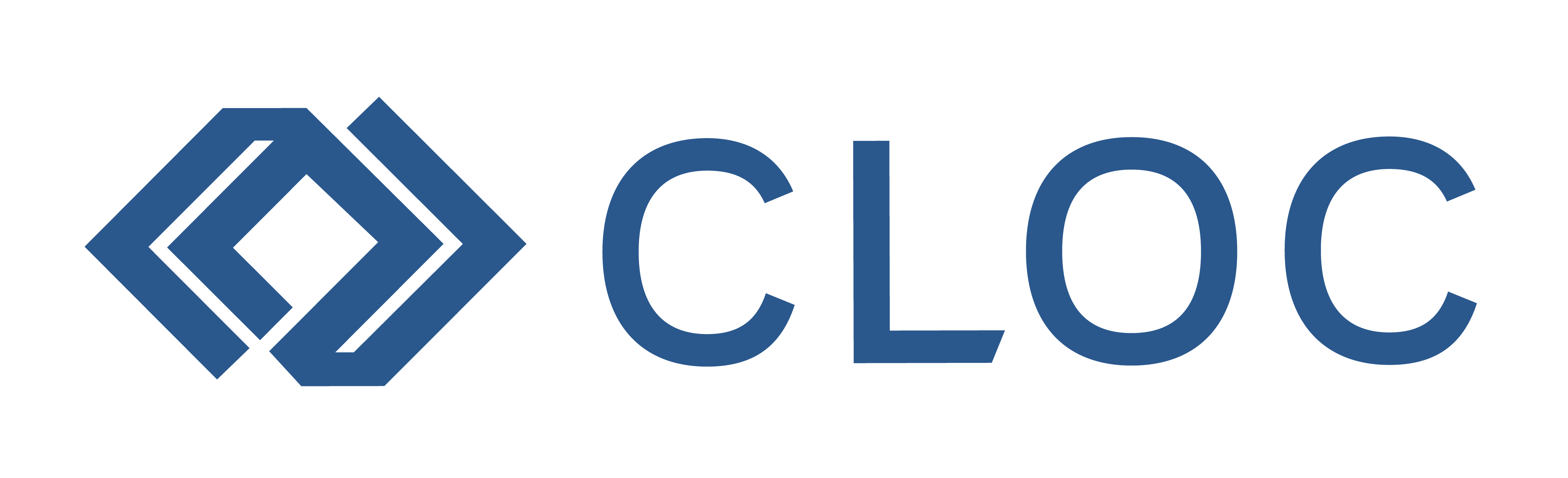 